Prova N5. Tecnologie elettriche/elettroniche TEE classe 3B Prof. De Luca Fortunato (potenza elettrica)COGNOME __________________ Nome ____________________ Data___________ Istituto Professionale Statale per i Servizi Commerciali, Turistici, Sociali e della Pubblicità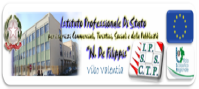  “N. De Filippis”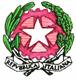 Istituto Istruzione Superiore “N. De Filippis”-“G. Prestia”Via Santa Maria dell’Imperio – 89900 Vibo Valentia  Tel. 0963.42883–43066, Fax 0963.45528 Cod. Fisc: 96013630791 Cod. mecc.: VVIS009007  E-mail: VVIS009007@istruzione.it- Istituto Professionale Statale per i Servizi Commerciali, Turistici, Sociali e della Pubblicità “N. De Filippis”, via Santa Maria dell’Imperio, 89900 Vibo Valentia, Tel. 0963-42883-43066, Succursale "San Leoluca" - Via Tarallo, Vibo Valentia Tel 096341008Sito web: www.ipcdefilippis.it cod VVRC009016, corso serale VVRC00951G- Istituto Professionale Statale Industria Artigianato “G. Prestia”, Via G. Prestia, 89900 Vibo Valentia, Tel 0963-43793, fax 0963-41175, sito web www.ipsiaprestia.it cod. VVRI00901V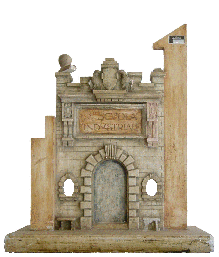 IPSIA “G. Prestia”Istituto Professionale Statale Industria e Artigianato “G. Prestia”Esercizio no.1
Un utilizzatore è costituito da tre lampade collegate in parallelo e sottoposte alla tensione di 120V. Le lampade hanno stampato i valori della potenza assorbita: 25W, 40W e 60 W. Calcola la corrente e la potenza complessiva assorbita dal gruppo utilizzatore.          

[Risp.:I=1,041A P=125W]  Esercizio no.2 
Un generatore eroga una potenza di 3kW su un carico che assorbe complessivamente la corrente di 15A. Calcola il valore della forza elettromotrice E e la resistenza interna rg del generatore sapendo che il suo rendimento elettrico è del 96%.     

[Risp.: E=208,3V rg=0,55 ]  Esercizio no.3
Un generatore con resistenza interna rg=0,255Ω alimenta attraverso una linea in rame ( ρ=0,0178 mm2/m) lunga 50m con sezione 4mm2, una stufa elettrica con due elementi riscaldanti in nichel-cromo di resistenza complessiva R=20Ω , che assorbe la corrente di 10A. Calcola la forza elettromotrice del generatore, la potenza assorbita dalla stufa e il rendimento della linea.Tenendo poi in funzione l'apparecchio per 12 ore calcola la quantità di calore sviluppato.     

[Risp.: E=207V P=2kW ηl=97,82% 20.640kcal]Esercizio no.4
Due resistenze R1=2Ω ed R2=8Ω sono collegate in parallelo ed assorbono complessivamente una corrente di 75A. Calcola le potenze dissipate nelle singole resistenze.           

[Risp.: P1=7,2kW P2=1,8kW ]Esercizio no.5
La potenza assorbita da un elettrodomestico sottoposto alla tensione di 150V è di 3kW. Trova i valori della corrente assorbita e della resistenza.     

[Risp.: I=20A R=7,5 Ω ]Esercizio no.6
Uno scaldabagno può funzionare con un commutatore in tre posizioni alle quali corrispondono rispettivamente le potenze dissipate di 1kW 1,5kW e 2,5kW. la tensione di alimentazione è di 220V. Calcola: 
A] Le resistenze corrispondenti alle tre posizioni del commutatore. 
B] L'energia elettrica assorbita in 12 ore di funzionamento continuo in kWh e la quantità di calore sviluppata col commutatore in posizione di 1,5kW.                 

[Risp.: I=20A R1=48,4Ω R2=32,26Ω R3=19,36Ω E=18kWh=15.480 kcal ]Esercizio no.7
Un generatore con forza elettromotrice costante E con resistenza interna rg=0,1Ω alimenta, attraverso una linea in rame di resistenza complessiva r l=1.2Ω un carico costituito da una stufa elettrica di resistenza R e da un motore posti in derivazione. 
      
Calcola : 
A]La potenza erogata dal generatore, sapendo che la caduta di tensione sulla linea è di 21,6V con l'alimentazione del carico a 220V 
B] La potenza perduta sulla linea 
C] Le singole potenze assorbite sui carichi sapendo che la resistenza della stufa è R=36 Ω 
D] La forza elettromotrice E del generatore e quella Em del motore sapendo che il rendimento di quest'ultimo è =m=0,92.                   

[Risp.:A) Pe=4348,8W B) Pl=388,8W C) Pm= 2916W PR=1344W D) Em=202,4N E=243,4V]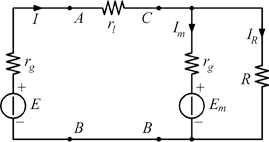 Esercizio no.8
Calcola nel circuito la potenza erogata dalla forza elettromotrice E=36V sapendo che     

E1=-12V 
R1=25kΩ 
R2=5kΩ 
R3=3kΩ 




[Risp. Pe=619,2mW ]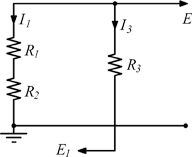 Esercizio no.9
Un generatore di forza elettromotrice E=12V ha resistenza interna rg=120Ω. Si vuole calcolare la resistenza di utilizzazione R, nelle seguenti condizioni: trasferimento sul carico del 50% della potenza generata, dell'80% e del 10%. In tutti e tre i casi si calcoli la potenza assorbita dall'utilizzatore.             

[Risp.: 50%) R=120Ω P=300mW 80%) R=480Ω P=192mW 10%) R=13,3Ω P=108mW ]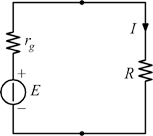 Esercizio no.10
Una linea bifilare alimenta due utilizzatori che si trovano in luoghi diversi: il primo è posto a 250m dall'inizio della linea e assorbe una corrente di 30A mentre il secondo è posto a 400m dal primo e assorbe una corrente di 20A, sapendo che la linea è costituita da un conduttore in rame bifilare del diametro di 6,5mm e che la minima tensione di alimentazione dei due carichi è di 200V, 
    
calcola:     
1] La tensione necessaria per alimentare correttamente la linea, la potenza assorbita dai due carichi e il rendimento di trasferimento. 
2] Nel caso sia allacciato solo il secondo carico trova la tensione cui è sottoposto, la potenza assorbita e il rendimento di trasferimento.       

[Risp.: A)VAB=221,6V P1=6,258kW P2=4kW η =92,5% B) V2=208V P2=4,312kW η=93,5% ]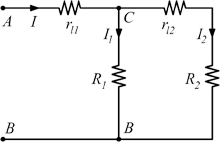 Esercizio no.11
Nel circuito si vuole conoscere la potenza erogata dalla linea di alimentazione avente resistenza interna trascurabile     

E=24V 
R1=12kΩ 
R2=4kΩ 
R3=2kΩ 



[Risp.:324mW]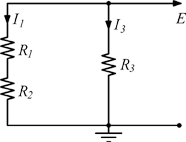 Esercizio no.12
Calcola nel circuito le potenze assorbite dalle singole resistenze   

I0=2mA 
R1=40kΩ 
R2=5kΩ 
R3=12kΩ 


[Risp.: P1=1,05mW P2=8,4mW P3=3,5mW]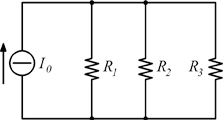 